КОМПЕТЕНТНОСТНЫЙ ПОДХОД В ОБУЧЕНИИ ПЕРСОНАЛА ПРЕДПРИЯТИЙИванов Иван Ивановичстудент, кафедра стратегий регионального и отраслевого развития,Кемеровский государственный университет,РФ, г. КемеровоЕ-mail: economist @mail.ruПетрова Татьяна Ивановнанаучный руководитель, канд. экон. наук, доц., Кемеровский государственный университет,РФ, г. КемеровоCOMPETENCE APPROACH IN TRAINING PERSONNEL OF ENTERPRISESIvan IvanovStudent, Department of Regional and Sectoral Development Strategies, Kemerovo state University,Russia, KemerovoTatiana PetrovaScientific supervisor, candidate of Sciences in Economics, associate professor, Kemerovo state University,Russia, KemerovoАННОТАЦИЯКраткая информация, отражающая основное содержание статьи.ABSTRACTA summary, reflecting the subject matter of the article.Ключевые слова: слово; слово; слово.Keywords: the word; the word; the word.Текст статьи. Текст статьи. Текст статьи. Текст статьи. Текст статьи. «Цитата» [1, с. 35]. Текст статьи. Текст статьи. Текст статьи. Текст статьи.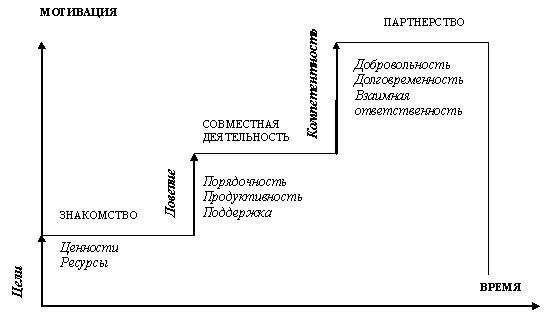 Рисунок 1. Название рисункаТаблица 1.Название таблицыТекст статьи. Текст статьи. Текст статьи. Текст статьи. Текст статьи. «Цитата» [3, с. 35]. Текст статьи. Текст статьи. Текст статьи. Текст статьи. (1)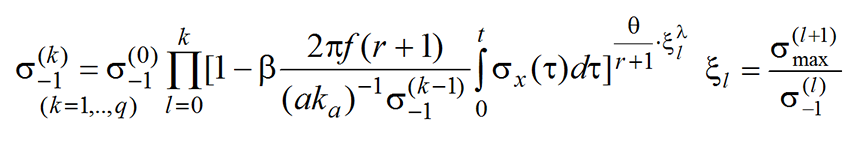  — текущая скалярная мера усталостных повреждений;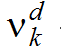  — текущее значение предела выносливости материала, МПа;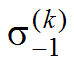  — эффективная частота процесса, Гц;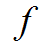  — коэффициент в корреляционной зависимости между пределом выносливости и пределом прочности по Эйхингеру;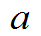  — коэффициент порога чувствительности.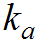 Текст статьи. Текст статьи. Текст статьи. Текст статьи. Текст статьи. «Цитата» [1, с. 35]. Текст статьи. Текст статьи. Текст статьи. Текст статьи. Текст статьи, ИГИЛ («ИГИЛ», террористическая организация, деятельность которой запрещена в России). Текст статьи.Текст статьи. "Голос Америки" (включено в реестр иностранных агентов). Текст статьи.Список литературы:Березовин Н.А. Основы криптографии: учеб. пособие. Мн.: Новое знание, 2004. — 336 с.Мижериков В.А., Юзефавичус Т.А. Введение в информационные технологии: учеб. пособие. М.: Информатика, 2005. — 352 с.Сабиров В.Ш. Предмет исследования защиты информации // Судебный вестник. — 2004. — № 6. [электронный ресурс] — Режим доступа. — URL: http://www.it.ru/article.php?no=317 (дата обращения 12.12.2012)ТекстТекстТекстТекстТекстТекстТекстТекстТекстТекстТекстТекстТекстТекстТекстТекст